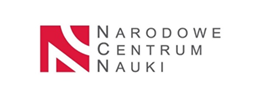 UNIWERSYTET KAZIMIERZA WIELKIEGOW BYDGOSZCZYul. Chodkiewicza 30, 85 – 064 Bydgoszcz, tel. 052 341 91 00 fax. 052 360 82 06NIP 5542647568 REGON 340057695www.ukw.edu.plBydgoszcz, dn. 18.07.2022 r.UKW/DZP-282-ZO-B-14/2022OGŁOSZENIE O WYBORZE OFERTY dla  części: 2, 4, 5 oraz o UNIEWAŻNIENIU POSTĘPOWANIA w częściach: 1, 3, 6W TRYBIE Zapytania OfertowegoUniwersytet Kazimierza Wielkiego w Bydgoszczy z siedzibą przy ul. Chodkiewicza 30, 85-064 Bydgoszcz informuje, iż w wyniku przeprowadzonego postępowania w trybie Zapytania Ofertowego                                                nr UKW/DZP-282-ZO-B-14/2022 pn. „Dostawa sprzętu laboratoryjnego, pomiarowego oraz materiałów zużywalnych na potrzeby UKW” zostały wybrane następujące oferty:2 część zamówienia:Zamawiający informuje, że w części 2 zamówienia została wybrana następująca oferta:1. Wykonawca: PIK Instruments Sp. z o. o.2. Adres: ul. gen. L. Okulickiego 5F, 05-500 Piaseczno3. Cena oferty:  780,80 zł brutto Ilość punktów wg kryteriów: 	- cena – waga 80 % –  80 pkt 	- termin realizacji zamówienia – waga 20% –21 dni - 20 pktRazem: 100 pktUzasadnienie wyboru:Oferta nr 1 firmy PIK Instruments Sp. z o. o. spełnia wszystkie wymagania i oczekiwania Zamawiającego. Oferta nr 1 jest najkorzystniejszą ofertą złożoną w postępowaniu na 2 część zamówienia.4 część zamówienia:Zamawiający informuje, że w części 4 zamówienia została wybrana następująca oferta:1. Wykonawca: A-Biotech M.Zemanek-Zboch Sp. J.2. Adres: Strzegomska 260a/4, 54-432 Wrocław3. Cena oferty: 2 558,40  zł brutto Ilość punktów wg kryteriów: 	- cena – waga 80 % –  80 pkt 	- termin realizacji zamówienia – waga 20% –14 dni - 20 pktRazem: 100 pktUzasadnienie wyboru:	Oferta nr 3 firmy A-Biotech M.Zemanek-Zboch Sp. J. spełnia wszystkie wymagania i oczekiwania Zamawiającego. Oferta nr 3  jest najkorzystniejszą ofertą złożoną w postępowaniu na 4 część zamówienia.5 część zamówienia:Zamawiający informuje, że w części 5 zamówienia została wybrana następująca oferta:1. Wykonawca: Przedsiębiorstwo Techniczno-Handlowe „ChemLand” Zbigniew Bartczak w              spadku2. Adres: ul. Usługowa 3, 73-110 Stargard3. Cena oferty: 3 283,12 zł bruttoIlość punktów wg kryteriów: 	- cena – waga 80 % –  80 pkt 	- termin realizacji zamówienia – waga 20% –14 dni - 20 pktRazem: 100 pktUzasadnienie wyboru:Oferta nr 4 firmy Przedsiębiorstwo Techniczno-Handlowe „ChemLand” Zbigniew Bartczak w spadku spełnia wszystkie wymagania i oczekiwania Zamawiającego. Oferta nr 4 jest najkorzystniejszą ofertą złożoną w postępowaniu na 5 część zamówienia.Pozostałe oferty złożone w postępowaniu:Części: 1, 3, 6 zamówienia:Zamawiający informuje, że w częściach: 1, 3, 6 zamówienia postępowanie zostaje unieważnione.Uzasadnienie:W terminie wyznaczonym jako termin składania ofert, tj. do dnia 06.07.2022 r. do godz. 10:00 nie została złożona żadna oferta na  1, 3 i 6 część zamówienia.Kanclerz UKW                                                                                                 mgr Renata MalakNr częściNr ofertyWykonawcaCena bruttoTerminIlość punktów23A-Biotech M. Zemanek-Zboch Sp.J. ul. Strzegomska 260a/4, 54-432 Wrocław1 335,78 zł35 dni58,76 pkt44Przedsiębiorstwo  Techniczno-Handlowe CHEMLAND  Z.Bartczak w spadkuul. Usługowa 3, 73-110 Stargard3 155,60 zł14 dni84,86 pkt52BIONOVO Aneta Ludwigul. Nowodworska 7, 59-220 Legnica4 063,94 zł21 dni77,96 pkt53A-Biotech M. Zemanek-Zboch Sp.J. ul. Strzegomska 260a/4, 54-432 Wrocław5 109,42 zł20 dni65,40 pkt